Diocesan Education Service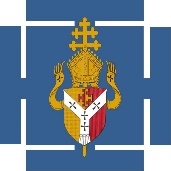 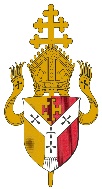 Certificate of Thanksgiving forDedicated Service to Catholic EducationThe Diocesan Education Service is pleased to announce the introduction of a Certificate of Thanksgiving for Dedicated Service to Catholic Education. The certificate is awarded by the Diocese and is signed by Bishop David McGough, who has responsibility for Catholic schools, on behalf of the Archbishop.The certificate may be awarded to those individuals working in Diocesan schools who have made an especial contribution to Catholic Education through their dedicated service on the occasion of their retirement. School leaders, including governors, may nominate suitable candidates for this award and will need the support of the parish priest/chaplain of the schoolThe Application Form must be submitted to Fr. Jonathan Veasey, Director of the DES, outlining the reasons why the nominee would be a suitable candidate to receive it. Please note that this certificate is in recognition of service over and above what would normally be expected. This award is not open to those school leaders who are eligible to receive the Ubi Caritas Award.Application Forms can be downloaded from the DES website www.bdes.org.uk 